20.04.16 г. учащиеся нашей школы приняли активное участие в  краевом конкурсе оригинального рисунка « Молоко  всего  вкусней», проводимого  фирмой   «Калория». 21.04.16 г. спортивная команда нашей школы в составе 10 человек  приняла  активное участие в зональном этапе краевых соревнований «Кубанская Спартакиада».   Наши    ребята  в упорной борьбе соревновались в легкоатлетическом многоборье и шашках с  учащимися  северной зоны края: г. Ейска, с. Воронцовка,   ст. Шкуринской и с. Шабельского. По  итогам  соревнований    наша  команда  заняла   3  общекомандное место.В   рамках празднования 71-ой  годовщины  Победы в Великой Отечественной войне 5 мая в актовом зале школы-интерната   прошёл общешкольный праздник « Поклонимся великим тем годам!» .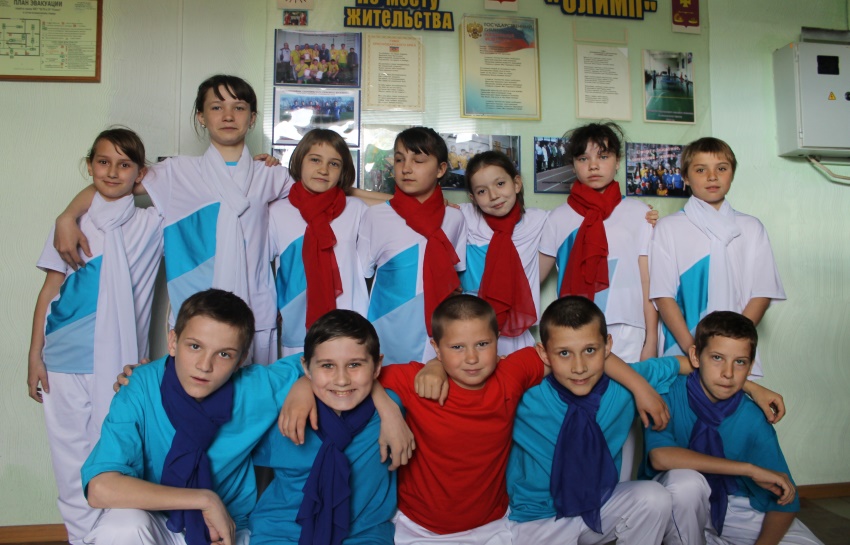 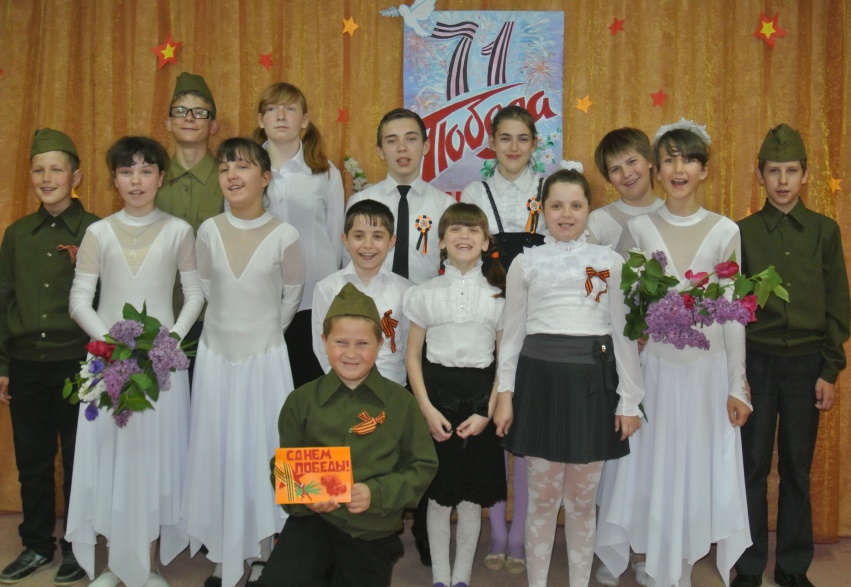 